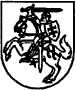 NARKOTIKŲ, TABAKO IR ALKOHOLIO KONTROLĖS DEPARTAMENTODIREKTORIUSĮSAKYMASDĖL NARKOTIKŲ, TABAKO IR ALKOHOLIO KONTROLĖS DEPARTAMENTO DIREKTORIAUS 2011 M. GEGUŽĖS 10 D. ĮSAKYMO NR. T1-90 „DĖL TARPŽINYBINĖS NAUJŲ PSICHOAKTYVŲ EFEKTĄ SUKELIANČIŲ MEDŽIAGŲ RIZIKOS VERTINIMO KOMISIJOS SUDARYMO IR JOS DARBO REGLAMENTO PATVIRTINIMO“ PAKEITIMO2015 m. birželio 16 d. Nr. T1-171Vilnius P a k e i č i u Narkotikų, tabako ir alkoholio kontrolės departamento direktoriaus 2011 m. gegužės 10 d. įsakymą Nr. T1-90 „Dėl Tarpžinybinės naujų psichoaktyvų efektą sukeliančių medžiagų rizikos vertinimo komisijos sudarymo ir jos darbo reglamento patvirtinimo“ ir 1 punktą išdėstau taip:„1. S u d a r a u šios sudėties Tarpžinybinę naujų psichoaktyvų efektą sukeliančių medžiagų rizikos vertinimo komisiją:Inga Juozapavičienė – Narkotikų, tabako ir alkoholio kontrolės departamento direktorė (Komisijos pirmininkė);Gražina Belian – Narkotikų, tabako ir alkoholio kontrolės departamento direktoriaus pavaduotoja (Komisijos pirmininkės pavaduotoja);Rima Mačiūnienė – Narkotikų, tabako ir alkoholio kontrolės departamento Narkotinių ir psichotropinių medžiagų prekursorių kontrolės ir rizikos vertinimo skyriaus vedėja (Komisijos sekretorė);Skirmantė Ambrazienė – Valstybinės ne maisto produktų inspekcijos Gaminių ir paslaugų priežiūros skyriaus vedėjo pavaduotoja;Audronė Astrauskienė – Lietuvos Respublikos sveikatos apsaugos ministerijos Sveikatos stiprinimo valdybos direktoriaus pavaduotoja;Nerijus Banys – Lietuvos kriminalinės policijos biuro Europolo Lietuvos nacionalinio skyriaus viršininkas;Ramunė Grigaliūnienė – Valstybinės vaistų kontrolės tarnybos prie Lietuvos Respublikos sveikatos apsaugos ministerijos Narkotikų skyriaus vedėja;Tania Griškienė – Narkotikų, tabako ir alkoholio kontrolės departamento Bendrųjų reikalų ir vidaus administravimo skyriaus vedėja;Laima Gruzdytė – Sveikatos apsaugos ministerijos Ekstremalių sveikatai situacijų centro Apsinuodijimų informacijos biuro skyriaus vedėja;Arūnas Ivoška – Muitinės kriminalinės tarnybos Narkotikų kontrolės skyriaus laikinai einantis viršininko pareigas;Valdimaras Janulis – Lietuvos sveikatos mokslų universiteto Farmacijos fakulteto Farmakognozijos katedros vedėjas;Asta Janulytė – Narkotikų, tabako ir alkoholio kontrolės departamento Narkotinių ir psichotropinių medžiagų prekursorių kontrolės ir rizikos vertinimo skyriaus vyriausioji specialistė;Stasė Kaduševičienė – Lietuvos teismo ekspertizės centro Medžiagų ir gaminių ekspertizių skyriaus vyriausioji ekspertė;Rima Markuvienė – Lietuvos Respublikos sveikatos apsaugos ministerijos Farmacijos departamento Farmacinės veiklos skyriaus vyriausioji specialistė;Vytas Martynaitis – Kauno technologijos universiteto Cheminės technologijos fakulteto Organinės chemijos katedros vedėjas;Zita Minkuvienė – Valstybinės teismo medicinos tarnybos prie Lietuvos Respublikos teisingumo ministerijos Toksikologijos laboratorijos vedėja;Ramutė Neniškienė – Muitinės laboratorijos direktorė;Valerijus Rašomavičius – Valstybinio mokslinių tyrimų instituto Gamtos tyrimų centro Botanikos instituto Floros ir geobotanikos laboratorijos vadovas;Indrė Stoškuvienė – Nacionalinio maisto ir veterinarijos rizikos vertinimo instituto Maisto rizikos vertinimo skyriaus vedėja;Aidas Žebrauskas – Lietuvos policijos kriminalistinių tyrimų centro Kriminalistinių tyrimų valdybos Cheminių tyrimų skyriaus vyriausiasis specialistas.“Direktorė	Inga Juozapavičienė